ПРОЕКТОб утверждении Порядка распределения доходов муниципальных казенных предприятий Гришковского сельского поселенияКалининского районаВ соответствии с пунктом 3 статьи 41 и статьи 42 Бюджетного кодекса Российской Федерации, Федеральным законом от 6 октября . № 131-ФЗ «Об общих принципах организации местного самоуправления в Российской Федерации», пунктом 3 статьи 17 Федерального закона от 14 ноября .    № 161-ФЗ «О государственных и муниципальных унитарных предприятиях», администрация Гришковского сельского поселения Калининского района,         п о с т а н о в л я е т:1. Утвердить Порядок распределения доходов муниципальных казенных предприятий Гришковского сельского поселения Калининского района (прилагается).2. Обнародовать настоящее постановление в установленном порядке и разместить его на официальном сайте администрации Гришковского сельского поселения Калининского района в сети «Интернет» http//www. grishkovskoe.ru.3. Контроль за выполнением настоящего постановления оставляю за собой.4. Постановление вступает в силу со дня его обнародования.Глава Гришковского сельского поселения Калининского района		                                                                В.А. Даценко ПРИЛОЖЕНИЕУТВЕРЖДЕНпостановлением администрацииГришковского сельского поселения Калининского района от ______________№____ПОРЯДОКраспределения доходов муниципальных казенных предприятий Гришковского сельского поселения Калининского района1. Общие положения1.1. Настоящий Порядок распределения доходов муниципальных казенных предприятий Гришковского сельского поселения Калининского района (далее - Порядок) разработан в соответствии с Бюджетным кодексом Российской Федерации, Федеральным законом от 14 ноября . № 161-ФЗ «О государственных и муниципальных унитарных предприятиях», в целях повышения эффективности использования имущества Гришковского сельского поселения Калининского района, находящегося в оперативном управлении муниципальных казенных предприятий (далее - казенные предприятия), и обеспечения поступления в бюджет Гришковского сельского поселения Калининского района (далее - местный бюджет) части прибыли казенных предприятий, определяет порядок распределения доходов казенных предприятий.1.2. Размер чистой прибыли казенных предприятий, полученной по результатам отчетного года (нераспределенной прибыли), определяется на основании данных бухгалтерской отчетности.1.3. Прибылью казенных предприятий признаются полученные доходы, уменьшенные на величину производственных расходов, которые определяются в соответствии с главой 25 части 2 Налогового кодекса Российской Федерации.1.4. Доходы казенных предприятий, полученные в результате его деятельности, используются на финансирование расходов, предусмотренных сметой доходов и расходов казенных предприятий.1.5. Часть прибыли казенных предприятий, оставшаяся в его распоряжении после уплаты налогов и иных обязательных платежей (далее - чистая прибыль), используется казенными предприятиями в целях, предусмотренных настоящим Порядком.22. Распределение прибыли казенных предприятий2.1. Размер чистой прибыли казенных предприятий, подлежащей перечислению в бюджет Гришковского сельского поселения Калининского района в текущем году, определяется постановлением главы администрации Гришковского сельского поселения Калининского района, принимаемым не позднее 1 июня на основании сметы доходов и расходов, а также предложений о распределении чистой прибыли, полученной казенными предприятиями по результатам отчетного года.2.2. Чистая прибыль казенных предприятий по результатам отчетного года подлежит распределению в следующем порядке:2.2.1. не более 25 процентов полученной чистой прибыли подлежат зачислению в бюджет Гришковского сельского поселения Калининского района;2.2.2. не менее 75 процентов полученной чистой прибыли подлежат зачислению в резервный фонд и иные фонды в соответствии с уставом казенных предприятий, а также расходуются на следующие цели:- приобретение внеоборотных активов;- обучение и повышение квалификации работников;- осуществление мероприятий по охране труда и окружающей среды;- пополнение оборотных средств;- внедрение инновационных технологий и освоение новой техники;- маркетинг, реклама продукции и услуг;- материальное стимулирование работников;- укрепление здоровья работников и профилактика профессиональных заболеваний.2.3. Перечисление в бюджет Гришковского сельского поселения Калининского района прибыли осуществляется до 1 августа в размере, определяемом в соответствии с пунктом 2.1 настоящего Порядка.2.4. Главный администратор доходов бюджета Гришковского сельского поселения Калининского района в рамках бюджетного процесса осуществляет контроль, анализ и прогнозирование платежей, в части отчисления чистой прибыли казенных предприятий в бюджет Гришковского сельского поселения Калининского района на очередной финансовый год.2.5. Ответственность за своевременное и полное перечисление установленного размера части прибыли возложена на руководителей казенных предприятий.Глава Гришковского сельского поселенияКалининского района                                                                           В.А. Даценко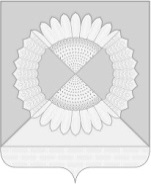 АДМИНИСТРАЦИЯ Гришковского СЕЛЬСКОГО ПОСЕЛЕНИЯ КАЛИНИНСКОГО РАЙОНААДМИНИСТРАЦИЯ Гришковского СЕЛЬСКОГО ПОСЕЛЕНИЯ КАЛИНИНСКОГО РАЙОНААДМИНИСТРАЦИЯ Гришковского СЕЛЬСКОГО ПОСЕЛЕНИЯ КАЛИНИНСКОГО РАЙОНААДМИНИСТРАЦИЯ Гришковского СЕЛЬСКОГО ПОСЕЛЕНИЯ КАЛИНИНСКОГО РАЙОНААДМИНИСТРАЦИЯ Гришковского СЕЛЬСКОГО ПОСЕЛЕНИЯ КАЛИНИНСКОГО РАЙОНААДМИНИСТРАЦИЯ Гришковского СЕЛЬСКОГО ПОСЕЛЕНИЯ КАЛИНИНСКОГО РАЙОНААДМИНИСТРАЦИЯ Гришковского СЕЛЬСКОГО ПОСЕЛЕНИЯ КАЛИНИНСКОГО РАЙОНАПОСТАНОВЛЕНИЕПОСТАНОВЛЕНИЕПОСТАНОВЛЕНИЕПОСТАНОВЛЕНИЕПОСТАНОВЛЕНИЕПОСТАНОВЛЕНИЕПОСТАНОВЛЕНИЕот№село Гришковскоесело Гришковскоесело Гришковскоесело Гришковскоесело Гришковскоесело Гришковскоесело Гришковское